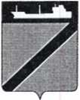 АДМИНИСТРАЦИЯ ТУАПСИНСКОГО ГОРОДСКОГО ПОСЕЛЕНИЯТУАПСИНСКОГО РАЙОНАПОСТАНОВЛЕНИЕот 09.09.2021                                                                                        № 801г. ТуапсеОб утверждении положения об организации регулярных перевозок пассажиров и багажа автомобильным транспортом в Туапсинском городском поселении Туапсинского районаВ соответствии с Федеральными законами от 06 октября 2003 года          № 131-ФЗ "Об общих принципах организации местного самоуправления в Российской Федерации", от 13 июля 2015 года № 220-ФЗ "Об организации регулярных перевозок пассажиров багажа автомобильным транспортом и городским наземным электрическим транспортом в Российской Федерации и о внесении изменений в отдельные законодательные акты Российской Федерации", Законом Краснодарского края от 21 декабря 2018 года № 3931-КЗ "Об организации регулярных перевозок пассажиров и багажа автомобильным транспортом и городским наземным о электрическим транспортом в Краснодарском крае" п о с т а н о в л я ю:1. Утвердить положение об организации регулярных перевозок пассажиров и багажа автомобильным транспортом в Туапсинском городском поселении (прилагается).2. Признать утратившим силу постановление администрации Туапсинского городского поселения Туапсинского района от 03 марта 2017 года № 280 «Об утверждении положения об организации регулярных перевозок пассажиров и багажа автомобильным транспортом в Туапсинском городском поселении».3. Управлению экономики, транспорта и торговли администрации Туапсинского городского поселения (Николенко К.И.) разместить настоящее постановление на официальном сайте администрации Туапсинского городского поселения в информационно-телекоммуникационной сети «Интернет».4. Общему отделу администрации Туапсинского городского поселения (Кот А.И.) обнародовать настоящее постановление в установленном порядке.5. Контроль за выполнением настоящего постановления возложить на исполняющего обязанности заместителя главы администрации Туапсинского городского поселения Туапсинского района Николенко К.И.6. Постановление вступает в силу со дня его обнародования.Глава Туапсинского городского поселенияТуапсинского района                                                                       С.В. БондаренкоПРИЛОЖЕНИЕ УТВЕРЖДЕНОпостановлением администрации Туапсинского городского поселенияот 09.09.2021 № 801ПОЛОЖЕНИЕоб организации регулярных перевозок пассажиров и багажа автомобильным транспортом в Туапсинском городском поселении 1. Общие положения1.1. Настоящее Положение об организации регулярных перевозок пассажиров и багажа автомобильным транспортом в Туапсинском городском поселении (далее – Положение) разработано в целях реализации органами местного самоуправления полномочий по созданию условий для предоставления транспортных услуг населению и организации транспортного обслуживания населения в Туапсинском городском поселении, определенных Федеральным законом от 13 июля 2015 года  № 220-ФЗ «Об организации регулярных перевозок пассажиров и багажа автомобильным транспортом и городским наземным электрическим транспортом в Российской Федерации и о внесении изменений в отдельные законодательные акты Российской Федерации» (далее – Федеральный закон № 220-ФЗ) и Законом Краснодарского края от 21 декабря 2018 года № 3931-КЗ «Об организации регулярных перевозок пассажиров и багажа автомобильным транспортом и городским наземным электрическим транспортом в Краснодарском крае.Положение определяет порядок организации транспортного обслуживания населения в целях:- удовлетворения потребностей населения в транспортных услугах, отвечающих требованиям качества, безопасности и доступности;- установления правовых основ транспортного обслуживания;- обеспечения функционирования рынка транспортных услуг;- установления единого порядка деятельности участников отношений по организации транспортного обслуживания населения на маршрутах.1.2. Основными принципами организации транспортного обслуживания населения на маршрутах являются:- предъявление единых требований к качеству транспортного обслуживания населения;- обеспечение доступности транспортных услуг для населения;- обеспечение гарантированности и непрерывности транспортного обслуживания населения;- безопасность при выполнении пассажирских перевозок;- обеспечение доступа на рынок транспортных услуг юридических лиц и индивидуальных предпринимателей на равных условиях.1.3. Положение действует на всей территории Туапсинского городского поселения и является обязательным для всех юридических лиц и индивидуальных предпринимателей, участников договора простого товарищества, осуществляющих перевозки пассажиров автомобильным транспортом и городским наземным электрическим транспортом по муниципальным маршрутам регулярных перевозок Туапсинского городского поселения. 1.4. Настоящее Положение регулирует отношения по организации регулярных перевозок пассажиров и багажа автомобильным транспортом по регулируемым и нерегулируемым тарифам.1.5. Используемые в настоящем Положении понятия и термины приняты в том значении, в котором они указаны в действующих нормативных правовых актах, регламентирующих отношения в области организации регулярных перевозок пассажиров и багажа автомобильным транспортом и городским наземным электрическим транспортом.2. Организация регулярных перевозок2.1. В целях создания условий для предоставления транспортных услуг населению и организации транспортного обслуживания населения на территории Туапсинского городского поселения Туапсинского района администрация Туапсинского городского поселения Туапсинского района (далее – Администрация) в лице управления экономики, транспорта и торговли:2.1.1. Разрабатывает и принимает муниципальные правовые акты по созданию условий для предоставления транспортных услуг населению и организации транспортного обслуживания населения, в том числе по организации регулярных перевозок пассажиров и багажа автомобильным транспортом.2.1.2. Устанавливает порядок подготовки документов планирования регулярных перевозок пассажиров и багажа автомобильным транспортом по муниципальным маршрутам.2.1.3. Утверждает документы планирования регулярных перевозок, иные документы развития и оптимизации маршрутной сети регулярных перевозок пассажиров и багажа автомобильным транспортом на территории Туапсинского городского поселения.2.1.4. Определяет порядок установления, изменения и отмены муниципальных маршрутов регулярных перевозок пассажиров и багажа автомобильным транспортом.2.1.5. Принимает решение об установлении, изменении и отмене муниципальных маршрутов регулярных перевозок пассажиров и багажа автомобильным транспортом.2.1.6. Принимает решение об установлении вида регулярных перевозок на вновь устанавливаемых муниципальных маршрутах, об изменении вида регулярных перевозок пассажиров и багажа автомобильным транспортом по муниципальным маршрутам таких перевозок.2.1.7. Ведет реестр муниципальных маршрутов регулярных перевозок пассажиров и багажа автомобильным транспортом (далее – Реестр), вносит в реестр сведения об установлении нового муниципального маршрута, изменении и отмене муниципального маршрута, включенного в Реестр.2.1.8. Размещает сведения, включенные в Реестр, на официальном сайте Администрации в информационно - телекоммуникационной сети Интернет.2.1.9. Устанавливает требования к осуществлению пассажирских перевозок по муниципальным маршрутам автомобильным транспортом по нерегулируемым тарифам на территории Туапсинского городского поселения Туапсинского района.2.1.10. Утверждает в пределах своей компетенции порядок организации контроля за осуществлением регулярных перевозок пассажиров и багажа автомобильным транспортом по муниципальным маршрутам.2.1.11. Заключает муниципальные контракты на осуществление регулярных перевозок автомобильным транспортом по регулируемым тарифам по муниципальным маршрутам Туапсинского городского поселения Туапсинского района в соответствии с законодательством Российской Федерации о контрактной системе в сфере закупок товаров, работ, услуг для обеспечения государственных и муниципальных нужд.2.1.12. Утверждает документацию о проведении открытого конкурса на право осуществления перевозок по муниципальным маршрутам регулярных перевозок по нерегулируемым тарифам.2.1.13. Проводит открытый конкурс на право осуществления перевозок по муниципальным маршрутам регулярных перевозок по нерегулируемым тарифам.2.1.14. Утверждает шкалу для оценки критериев, по которым осуществляются оценка и сопоставление заявок на участие в открытом конкурсе на право осуществления перевозок по муниципальным маршрутам регулярных перевозок пассажиров и багажа автомобильным транспортом.2.1.15. Оформляет, переоформляет и выдает свидетельства об осуществлении перевозок по муниципальным маршрутам регулярных перевозок пассажиров и багажа автомобильным транспортом по нерегулируемым тарифам и карты этих маршрутов.2.1.16. Осуществляет иные полномочия в сфере организации транспортного обслуживания населения и организации регулярных перевозок пассажиров и багажа в соответствии с федеральными законами,                   нормативными правовыми актами Краснодарского края и Туапсинского района.2.2. Организация регулярных перевозок по регулируемым тарифам.2.2.1. Организация регулярных перевозок по регулируемым тарифам осуществляются с применением тарифов, установленных органами государственной власти субъектов Российской Федерации и предоставлением всех льгот на проезд, утвержденных в установленном порядке.2.2.3. Осуществление регулярных перевозок по регулируемым тарифам обеспечивается посредством заключения муниципального контракта в порядке, установленном законодательством Российской Федерации о контрактной системе в сфере закупок товаров, работ, услуг для обеспечения государственных и муниципальных нужд.2.2.4. Предметом муниципального контракта является выполнение юридическим лицом, индивидуальным предпринимателем, с которыми заключен муниципальный контракт (далее - исполнитель), работ, связанных с осуществлением регулярных перевозок по регулируемым тарифам, в соответствии с требованиями, установленными муниципальным заказчиком.2.2.5. Обязанности исполнителя по муниципальному контракту:- применять утвержденные тарифы на услуги по перевозке пассажиров и багажа маршрутах;- предоставлять льготы по провозной плате категориям граждан, имеющим право на такие льготы в соответствии с законами и иными правовыми актами;- осуществлять работу транспортных средств по утверждённому Заказчиком расписанию движения транспортных средств; - выполнять пассажирские перевозки в соответствии с установленной схемой движения транспортных средств по маршруту; - обеспечить качественное, безопасное обслуживание пассажиров в соответствии с федеральными законами, государственными стандартами, законами Краснодарского края, нормативными правовыми актами Туапсинского городского поселения по организации транспортного обслуживания населения.- своевременно реагировать на поступающие от населения обращения о транспортном обслуживании;- осуществлять перевозки пассажиров транспортными средствами, соответствующими требованиям муниципального контракта, включая требования об оснащении соответствующих категорий (классов) транспортных средств специальными устройствами, обеспечивающими возможность посадки, высадки и перевозки инвалидов и иных маломобильных групп населения;- другие обязанности, предусмотренные муниципальным контрактом.2.2.6. Администрация выдает карты маршрутов регулярных перевозок на срок действия муниципального контракта в соответствии с Федеральным законом № 220-ФЗ.Выдача карт маршрутов регулярных перевозок регистрируется в «Книге учета выдачи карт маршрута регулярных перевозок», которая пронумерована, прошнурована и заверена печатью Администрации и составлена по форме: порядковый номер, полное наименование юридического лица или Ф.И.О. индивидуального предпринимателя, уполномоченного участника простого товарищества, номер маршрута, серия и номер карты, дата выдачи карты, срок действия карты, роспись в получении, примечание.2.2.7. Осуществление перевозок пассажиров по маршрутам регулярного сообщения по регулируемым тарифам без муниципального контракта  и выданных на его основании карт маршрутов не допускается.2.3. Организация регулярных перевозок по нерегулируемым тарифам.2.3.1. Организация регулярных перевозок по нерегулируемым тарифам осуществляется с применением тарифов, установленных перевозчиками. 2.3.2. Осуществление регулярных перевозок по муниципальным маршрутам по нерегулируемым тарифам осуществляется на основании и в соответствии с выданными свидетельствами об осуществлении перевозок по соответствующему маршруту регулярных перевозок (далее – свидетельства) и картами соответствующего маршрута регулярных перевозок (далее – карты маршрута) по результатам открытого конкурса на право осуществления перевозок по маршруту регулярных перевозок (далее - открытый конкурс) и без проведения открытого конкурса, в случаях предусмотренных Федеральным законом № 220-ФЗ.2.3.3 Администрацией ведет учёт выданных свидетельств, карт в «Книге учета выдачи свидетельств об осуществлении перевозок по маршруту регулярных перевозок», в «Книге учета выдачи карт маршрута регулярных перевозок», которые пронумерована, прошнурована и заверена печатью Администрации и составлена по форме: порядковый номер, полное наименование юридического лица или Ф.И.О. индивидуального предпринимателя, уполномоченного участника простого товарищества,  номер маршрута, серия и номер свидетельства (карты), дата выдачи, срок действия, роспись в получении, примечание.2.4. Информационное обеспечение подвижного состава пассажирского наземного транспорта общего пользования.2.4.1. На транспортных средствах, используемых для регулярных перевозок пассажиров и багажа, перевозчиком размещаются указатели маршрута регулярных перевозок:а) над лобовым стеклом транспортного средства и (или) в верхней части лобового стекла;б) на правой стороне кузова по ходу транспортного средства;в) на заднем окне транспортного средства.2.4.2. Указатель маршрута регулярных перевозок, размещаемый над лобовым стеклом транспортного средства и (или) в верхней части лобового стекла, содержит наименования начального и (или) конечного остановочных пунктов и номер маршрута регулярных перевозок.2.4.3. Указатель маршрута регулярных перевозок, размещаемый на правой стороне кузова по ходу транспортного средства, содержит номер маршрута регулярных перевозок, а также наименования начального, конечного и одного или нескольких промежуточных остановочных пунктов.2.4.4. Указатель маршрута регулярных перевозок, размещаемый на заднем окне транспортного средства, содержит номер маршрута регулярных перевозок.2.4.5.  Допускается использование информационного электронного табло в качестве указателя маршрута регулярных перевозок.2.4.6.  Указатели маршрута регулярных перевозок, указанные в пункте 18 настоящих Правил, должны быть в темное время суток освещены.2.4.7.  В транспортном средстве с 2 и более дверьми, через которые осуществляется вход пассажиров, за исключением транспортных средств категории "M2", над каждой дверью с наружной стороны перевозчиком укрепляется табличка с надписью "Вход" или наносится надпись "Вход".2.4.8.  Внутри транспортного средства, используемого для регулярных перевозок, перевозчиком размещается следующая обязательная информация:а) наименование, адрес и номер телефона перевозчика, фамилия водителя, а при наличии кондуктора - также фамилия кондуктора;б) номера мест для сидения, за исключением случаев, когда транспортное средство используется для осуществления регулярных перевозок по билетам, в которых не указывается номер места для сидения;в) стоимость проезда, провоза ручной клади и перевозки багажа, за исключением случаев, когда транспортное средство используется для осуществления регулярных перевозок в междугородном или международном сообщении;г) указатели мест для пассажиров с детьми и инвалидов, за исключением случаев, когда транспортное средство используется для осуществления регулярных перевозок по билетам, в которых указывается номер места для сидения;д) указатели мест расположения огнетушителей;е) указатели мест расположения кнопок остановки транспортного средства;ж) указатели аварийных выходов и правила пользования такими выходами;з) права и обязанности пассажиров согласно настоящим Правилам;и) если транспортное средство используется для осуществления перевозок, подлежащих лицензированию, - номер соответствующей лицензии и наименование органа, выдавшего данную лицензию.2.4.9.  В транспортном средстве с 2 и более дверьми, через которые осуществляется выход пассажиров, за исключением транспортных средств категории "M2", над каждой дверью с внутренней стороны перевозчиком укрепляется табличка с надписью "Выход" или наносится надпись "Выход".2.4.10.  Вместо указателей, предусмотренных подпунктами "г" - "ж" пункта 24 настоящих Правил, допускается использование соответствующих символических изображений (пиктограмм).3. Требования к осуществлению перевозок по муниципальным маршрутам регулярных перевозок по нерегулируемым тарифамС целью выполнения требований к осуществлению перевозок по муниципальным маршрутам регулярных перевозок по нерегулируемым тарифам перевозчики обязаны:3.1. Обеспечить наличие максимального количества транспортных средств различных классов, которое разрешается одновременно использовать для перевозок по маршруту регулярных перевозок в соответствии с установленным расписанием;3.2. Соблюдать установленный маршрутом регулярных перевозок путь следования транспортного средства и расписание движения на данном маршруте, указанное в приложении к свидетельству, за исключением случаев возникновения заторов либо чрезвычайных ситуаций по маршруту движения, подтвержденных сведениями региональной системы мониторинга транспортных средств, объектов и ресурсов Краснодарского края;3.3. Обеспечивать замену транспортного средства при возникновении его технической неисправности или дорожно-транспортного происшествия на резервное транспортное средство, соответствующее по характеристикам сведениям, указанным в карте маршрута, в срок не более четырех часов для продолжения перевозки пассажиров и багажа по маршруту;3.4. Осуществлять передачу в региональную систему мониторинга транспортных средств, объектов и ресурсов Краснодарского края информации о местоположении транспортных средств, используемых для регулярных перевозок;3.5. Обеспечить возможность безналичной оплаты проезда пассажиров и перевозки багажа в транспортных средствах, используемых для осуществления регулярных перевозок;3.6. Обеспечить исправную работу установленного в транспортном средстве оборудования для перевозок пассажиров из числа инвалидов, системы контроля температуры воздуха, электронного информационного табло, оборудования для безналичной оплаты проезда;3.7. Обеспечивать соблюдение норм предельной вместимости транспортного средства, предусмотренной техническими характеристиками или правилами осуществления конкретных видов перевозок;3.8. При перевозках по маршрутам регулярного сообщения:а) предоставлять всем одинаковые условия обслуживания и оплаты проезда, за исключением случаев, когда нормативными правовыми актами установлено предоставление льгот отдельным категориям пассажиров;б) не допускать безбилетный проезд пассажиров и (или) провоз неоплаченного багажа;3.9. Выполнять требования и предписания уполномоченных и контролирующих органов в установленные сроки;3.10. Обеспечивать прохождение водителями предрейсового и послерейсового медицинского осмотра;3.11. Обеспечивать и проводить предрейсовый контроль технического состояния транспортных средств в порядке, установленном федеральным законодательством;3.12. Организовать хранение и охрану транспортных средств для исключения возможности самовольного их использования водителями или посторонними лицами;3.13. Оснащать транспортные средства оборудованием, приборами, необходимыми для осуществления регулярных перевозок в порядке, установленном федеральным законодательством;3.14. Обеспечивать наличие в организации должностного лица, ответственного за безопасность дорожного движения и прошедшего в установленном порядке аттестацию на право занимать соответствующую должность;3.15. Обеспечивать соответствие работников профессиональным и квалификационным требованиям, предъявляемым при осуществлении перевозок автомобильным транспортом, установленным федеральным законодательством;3.16. Обеспечивать наличие для стоянки всех принадлежащих либо используемых им транспортных средств, а также помещений и оборудования, позволяющих осуществлять техническое обслуживание и ремонт этих транспортных средств, или заключение договоров со специализированными организациями о стоянке этих транспортных средств, об их техническом обслуживании и о ремонте;3.17. Обеспечивать максимально допустимое соотношение между количеством рейсов, не выполненных в течение одного квартала, и количеством рейсов, предусмотренных для выполнения в течение данного квартала по расписанию, не более 10 процентов. К невыполненным не относятся рейсы, не состоявшиеся вследствие дорожно-транспортных происшествий, произошедших по вине иных участников дорожного движения, снижения скорости движения транспортных средств, вызванного неблагоприятными погодными условиями или образовавшимися заторами, подтвержденными сведениями региональной системы мониторинга транспортных средств, объектов и ресурсов Краснодарского края на автомобильных дорогах, рейсы, не учтенные вследствие технических сбоев в региональной системе мониторинга транспортных средств, объектов и ресурсов Краснодарского края, а также рейсы, не выполненные вследствие иных обстоятельств, предусмотренных нормативными правовыми актами Краснодарского края, муниципальными нормативными правовыми актами;3.18. Выпускать на линию автобусы определенного класса (при условии соблюдения требования к классу транспортных средств на конкретном маршруте движения городского общественного транспорта в соответствии с реестром муниципальных маршрутов регулярных перевозок на территории Туапсинского городского поселения), обеспечивающие наполненность транспортного средства не более трех человек на 1 кв.м свободной площади пола салона транспортного средства, предусмотренной для размещения стоящих пассажиров. 3.19. Представлять в Администрацию информацию:а) о приостановлении или прекращении действия (аннулировании) лицензии на осуществление перевозок пассажиров автомобильным транспортом, оборудованным для перевозки более восьми человек, о расторжении договора простого товарищества, а также о начале процедуры ликвидации либо банкротства перевозчика в течение трех рабочих дней с момента возникновения указанных обстоятельств;б) обо всех дорожно-транспортных происшествиях с пострадавшими вне зависимости от тяжести полученных травм, чрезвычайных ситуациях с участием транспортных средств перевозчика - не позднее двух часов с момента происшествия, об иных дорожно-транспортных происшествиях - в течение 24 часов с момента дорожно-транспортных происшествий. Если дорожно-транспортное происшествие, чрезвычайная ситуация имели место в выходные (нерабочие праздничные) дни, перевозчик информирует уполномоченный орган об участии транспортных средств перевозчика в дорожно-транспортных происшествиях до 9 часов 30 минут первого рабочего дня, следующего за выходным (нерабочим праздничным) днем;3.20. Не позднее 10 календарных дней со дня принятия решения об установлении (изменении) тарифа на регулярные перевозки информировать Администрацию об изменении тарифов на регулярные перевозки;3.21. Обеспечить допуск представителей Администрации в транспортные средства на остановочных пунктах муниципального маршрута для проверки исполнения условий настоящего Положения.3.22. По запросу Администрации предоставлять информацию, связанную с выполнением перевозок.3.23. Обеспечивать надлежащее санитарное состояние транспортного средства. В салоне транспортных средств должно быть обеспечено поддержание чистоты и порядка, исправное состояние салонов транспортных средств (сидений, напольных покрытий, иного оборудования), а также должен быть обеспечен выезд на маршрут транспортных средств в чистом виде.3.24. Обеспечить водительский состав форменной одеждой.3.25. Обеспечить исполнение водителями обязанностей, установленных разделом 4 настоящего Положения.3.26. Обеспечить соблюдение требований антитеррористической защищенности транспортных средств, установленных действующим законодательством.3.27. При осуществлении регулярных перевозок обеспечить соблюдение санитарных и экологических норм, в том числе в местах стоянки транспортных средств и на остановочных пунктах.3.28. Оказывать содействие в проведении обследований пассажиропотоков, осуществляемых Администрацией или уполномоченными ей на выполнение указанных функций лицами.3.29. Обеспечивать соответствие оборудования, внутреннего и внешнего оформления транспортных средств, предназначенных для регулярных перевозок, установленным федеральным законодательством требованиям, в том числе к обеспечению условий доступности пассажиров из числа инвалидов, а также информировать пассажиров об условиях и виде регулярных перевозок.3.30. В случае реорганизации юридического лица в форме преобразования, изменения его наименования, адреса места нахождения, а также в случае изменения места жительства индивидуального предпринимателя в течении трех рабочих дней обратиться в Администрацию для переоформления свидетельства об осуществлении перевозок по маршруту регулярных перевозок и карты маршрута.3.31. При прекращении действия свидетельства об осуществлении перевозок по муниципальным маршрутам регулярных перевозок на основании статьи 29 Федерального закона № 220-ФЗ перевозчик возвращает выданные свидетельства и карты маршрута в Администрацию в течение 3 рабочих дней с момента прекращения действия выданного свидетельства.4. Требования к водительскому составу, права и обязанности водителей транспортных средств, участвующих в осуществлениирегулярных перевозок пассажиров и багажа4.1. К регулярным перевозкам пассажиров и багажа на муниципальных маршрутах допускаются водители:- имеющие водительское удостоверение на право управления транспортным средством соответствующей категории;	- прошедшие медицинское освидетельствование;	- соответствующие квалификации, опыту работы и иным профессиональным требованиям, установленным для конкретного вида перевозок.Лица, впервые нанимаемые на работу в качестве водителя автобуса, водители автобусов, имевшие перерыв в водительской деятельности более одного года, а также водители, назначаемые на новый маршрут регулярных перевозок, к управлению транспортными средствами допускаются после прохождения стажировки.Водители, привлекавшиеся в течение года к административной ответственности за управление транспортным средством в состоянии алкогольного опьянения, допустившие грубые нарушения Правил дорожного движения, к пассажирским перевозкам не допускаются.4.2. Водители транспортных средств используемых при осуществлении перевозки обязаны: а) водители должны иметь опрятный внешний вид, быть в форменной одежде, соблюдать общепринятые нормы поведения (вежливость, доброжелательность, культура речи), при конфликтных ситуациях вести себя достойно, с уважением к пассажиру;б) не препятствовать представителям контролирующих органов в проведении в соответствии с законодательством Российской Федерации, Краснодарского края  и муниципальными правовыми актами Туапсинского городского поселения контрольных мероприятий; в) соблюдать требования регламентирующего осуществление регулярных перевозок законодательства Российской Федерации и Краснодарского края, а также требований, принятых в соответствии с ними нормативных правовых актов Туапсинского городского поселения; г) соблюдать утвержденное расписание движения транспортного средства по муниципальному маршруту и схему маршрута; д) производить посадку и высадку пассажиров на всех предусмотренных картой муниципального маршрута остановочных пунктах; е) начинать движение только по окончании посадки и высадки пассажиров с закрытыми дверями; ж) осуществлять расчет за проезд и провоз багажа только на остановочных пунктах при остановке транспортного средства; з) при получении сообщения об обнаружении забытых вещей незамедлительно информировать о находке правоохранительные органы для проведения проверки отсутствия в указанных вещах предметов, угрожающих жизни и здоровью пассажиров, работников автомобильного транспорта; и) обеспечивать соответствие количества пассажиров вместимости транспортного средства, предусмотренной техническими характеристиками транспортного средства; к) перед выездом обеспечить исправное техническое состояние транспортного средства, при возникновении в пути неисправностей, с которыми запрещена эксплуатация транспортных средств, устранить их, а если это невозможно, то следовать к месту стоянки или ремонта, с соблюдением необходимых мер предосторожности. 4.2. Водителям транспортных средств при осуществлении перевозок запрещается: а) курить в салоне транспортного средства; б) осуществлять продажу билетов во время движения транспортного средства; в) управлять транспортным средством в состоянии опьянения (алкогольного, наркотического или иного), под воздействием лекарственных препаратов, ухудшающих реакцию и внимание, в болезненном или утомленном состоянии, ставящем под угрозу безопасность движения; г) управлять транспортным средством с нарушением режима труда и отдыха; д) нарушать правила дорожного движения Российской Федерации, в том числе, пользоваться во время движения телефоном, не оборудованным техническим устройством, позволяющим вести переговоры без использования рук. 4.3. Водитель транспортного средства имеет право: а) требовать от пассажиров выполнения обязанностей, предусмотренных правилами перевозок пассажиров и багажа автомобильным транспортом и городским наземным электрическим транспортом, действующим законодательством, в том числе своевременной оплаты проезда и провоза ручной клади, соблюдения чистоты и порядка в салоне; б) в случае совершения пассажирами правонарушений в салоне принять предусмотренные законом меры, направленные на предупреждение и пресечение данных правонарушений.5. Основные требования к транспортным средствам, участвующим в осуществлении регулярных перевозок пассажиров и багажа5.1. Для осуществления регулярных перевозок используются транспортные средства, зарегистрированные в органах Государственной инспекции безопасности дорожного движения Министерства внутренних дел Российской Федерации и прошедшие в установленном порядке государственный технический осмотр.5.2. Оборудование, внутреннее и внешнее оформление транспортных средств, предназначенных для регулярных перевозок, должны соответствовать установленным федеральным законодательством требованиям, в том числе к средствам навигации и к обеспечению условий доступности пассажиров из числа инвалидов, а также обеспечивать информирование пассажиров об условиях и виде регулярных перевозок.5.3. Транспортные средства, выпускаемые на маршрут для осуществления перевозок пассажиров и багажа, должны находиться в технически исправном состоянии и обеспечивать безопасность дорожного движения и бесперебойную работу.5.4. При эксплуатации транспортных средств должны соблюдаться основные положения по допуску транспортных средств к эксплуатации в соответствии с Постановлением Правительства РФ от 23.10.1993 N 1090 ("О Правилах дорожного движения". Проведение работ по техническому обслуживанию и ремонту транспортных средств должно производиться в порядке и сроки, определяемые действующим законодательством.5.5. На городских пассажирских перевозках должны использоваться автобусы, у которых не превышен установленный заводом-изготовителем срок службы. Если заводом-изготовителем не указан срок службы, то срок службы следует принимать равным 10 годам со дня передачи транспортного средства потребителю.6. Порядок ведения реестра муниципальных маршрутов регулярных перевозок6.1. Реестр должен содержать сведения, предусмотренные статьей 26 Федерального закона № 220-ФЗ.6.2. Реестр ведется управлением экономики, транспорта и торговли Администрации (далее – Управление экономики).6.3. В течении 10 рабочих дней Управление экономики вносит изменения в Реестр при следующих обстоятельствах:- со дня принятия решения об установлении, изменении или отмене маршрута регулярных перевозок;- со дня заключения муниципального контракта на выполнение работ, связанных с осуществлением регулярных перевозок по регулируемым тарифам, либо заключения дополнительного соглашения к указанному муниципальному контракту, выдачи, переоформления свидетельства об осуществлении перевозок по муниципальному маршруту регулярных перевозок;- со дня принятия решения при изменении наименований элементов планировочной структуры и элементов улично-дорожной сети, а также изменения наименований остановочных пунктов.6.4. Управление экономики обеспечивает размещение сведений, включенных в реестр муниципальных маршрутов регулярных перевозок, на официальном сайте администрации Туапсинского городского поселения Туапсинского района в информационно-телекоммуникационной сети "Интернет" в течение 5 рабочих дней со дня включения соответствующих сведений в Реестр.7. Прекращение или приостановление действия свидетельства об осуществлении перевозок по маршруту регулярных перевозок и карт маршрута регулярных перевозок7.1. Администрация прекращает действие свидетельства, при наличии хотя бы одного из следующих обстоятельств:1) вступление в законную силу решения суда об аннулировании лицензии, имеющейся у юридического лица, индивидуального предпринимателя или хотя бы одного из участников договора простого товарищества, которым выдано данное свидетельство;2) вступление в законную силу решения суда о прекращении действия данного свидетельства;3) обращение юридического лица, индивидуального предпринимателя или уполномоченного участника договора простого товарищества, которым выдано данное свидетельство, с заявлением о прекращении действия свидетельства;4) окончание срока действия данного свидетельства;5) вступление в силу решения о прекращении регулярных перевозок по нерегулируемым тарифам и начале осуществления регулярных перевозок по регулируемым тарифам;6) принятие Администрацией решения о прекращении действия свидетельства в связи с невыполнением по соответствующему маршруту в отсутствие чрезвычайной ситуации ни одного рейса, предусмотренного расписанием, в течение более чем трех дней подряд.7.2. По обстоятельствам, предусмотренным подпунктами 1, 2, 4, 5, 6 пункта 7.1. настоящего Положения, действие свидетельства прекращается с момента наступления данных обстоятельств.По обстоятельствам, предусмотренным подпунктом 3  пункта 7.1. настоящего Положения, действие свидетельства прекращается по истечении девяноста дней со дня поступления заявления о прекращении действия данного свидетельства в Администрацию. До истечения указанного срока юридическое лицо, индивидуальный предприниматель или уполномоченный участник договора простого товарищества, обратившиеся с таким заявлением, обязаны осуществлять регулярные перевозки, предусмотренные данным свидетельством.7.3. Действие свидетельств, выданных по результатам открытого конкурса, проведенного в отношении нескольких включенных в состав одного лота маршрутов регулярных перевозок, прекращается в случае прекращения действия хотя бы одного из таких свидетельств.Юридическое лицо, индивидуальный предприниматель или уполномоченный участник договора простого товарищества, которым выдано свидетельство, вправе обратиться в Администрацию, с заявлением в письменной форме о прекращении его действия не ранее чем через тридцать дней с даты начала осуществления регулярных перевозок по маршруту регулярных перевозок. Администрация размещает на своем официальном сайте в информационно-телекоммуникационной сети "Интернет" информацию о поступлении указанного заявления в течение десяти дней со дня его поступления.Действие карт маршрута регулярных перевозок прекращается со дня прекращения действия свидетельства, а в случае, если регулярные перевозки осуществляются в соответствии с государственным или муниципальным контрактом, со дня прекращения действия данного контракта.7.4. Администрация обращается в суд с заявлением о прекращении действия свидетельства при наступлении хотя бы одного из следующих обстоятельств:1) неоднократное в течение одного года непредставление в сроки, которые предусмотрены частью 2 статьи 37 Федерального закона №220-ФЗ, юридическим лицом, индивидуальным предпринимателем, уполномоченным участником договора простого товарищества ежеквартальных отчетов об осуществлении регулярных перевозок по маршруту регулярных перевозок;2) неоднократное в течение одного года привлечение юридического лица, индивидуального предпринимателя, хотя бы одного из участников договора простого товарищества, которым выдано данное свидетельство, к административной ответственности за совершение при осуществлении предусмотренных этим свидетельством перевозок административных правонарушений, указанных в частях 4 и 5 статьи 11.33 Кодекса Российской Федерации об административных правонарушениях;3) расторжение договора простого товарищества (в случае, если данное свидетельство выдано участникам договора простого товарищества);4) непредставление в случаях и в сроки, которые предусмотрены частью 15 статьи 4 Федерального закона №220-ФЗ, юридическим лицом, индивидуальным предпринимателем, уполномоченным участником договора простого товарищества заявления об изменении маршрута регулярных перевозок;7.5. Действие свидетельства, действие карт, выданных для осуществления регулярных перевозок по нерегулируемым тарифам юридическому лицу, индивидуальному предпринимателю, участникам договора простого товарищества, приостанавливаются в случае приостановления действия имеющейся соответственно у юридического лица, индивидуального предпринимателя, хотя бы у одного из участников договора простого товарищества лицензии на осуществление деятельности по перевозке пассажиров автомобильным транспортом.Заместитель начальника управления экономики, транспорта и торговли администрации Туапсинского городского поселения                                                			А.Г. Такмазян